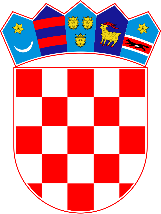 REPUBLIKA HRVATSKA VARAŽDINSKA ŽUPANIJA OPĆINA SVETI ĐURĐ Povjerenstvo za provedbu natječajaKLASA: 371-03/23-04/1URBROJ: 2186-21-04-23-5Sveti Đurđ, 23.10.2023.Na temelju članka 3. Odluke o imenovanju Povjerenstva za provedbu natječaja za davanje u zakup poslovnog prostora, KLASA: 371-03/23-04/1, URBROJ: 2186-21-04-23-2 od 4.10.2023. godine, Povjerenstvo za provedbu natječaja za davanje u zakup poslovnog prostora u vlasništvu Općine Sveti Đurđ, dana 23.10.2023. godine donosi sljedeću O B A V I J E S TOtvaranje ponuda pristiglih na Javni natječaj za davanje u zakup poslovnog prostora u vlasništvu Općine Sveti Đurđ, KLASA: 371-03/23-04/1, URBROJ: 2186-21-04-23-1 koji je objavljen dana 4.10.2023. godine na službenoj web stranici i na oglasnoj ploči Općine Sveti Đurđ, obavit će se dana 27.10.2023. godine (petak) s početkom u 13:00 sati u službenim prostorijama Općine Sveti Đurđ, Ulica braće Radić 1.Pozivaju se zainteresirani ponuditelji koji su predali ponude na javni natječaj da prisustvuju u javnom otvaranju pristiglih ponuda. Sve pravovremene i potpune ponude koje ispunjavaju uvjete propisane javnim natječajem razmotrit će se bez obzira na prisutnost/neprisutnost ponuditelja. Povjerenstvo za provedbu natječaja